Lawns and Plant Ecosystems ServicesKnowledge CheckIn the GBL Learning Library - Core Preparation Sessions this is Section 3.3 in Module 3: Ornamental Plants and Ecosystems Services1. Name and briefly describe the 4 categories of ecosystems services.2. Name one or more easy cultural practices that can improve lawn appearance and health.4. What is an example of a strategy, using vegetation, to reduce energy consumption during the summer? 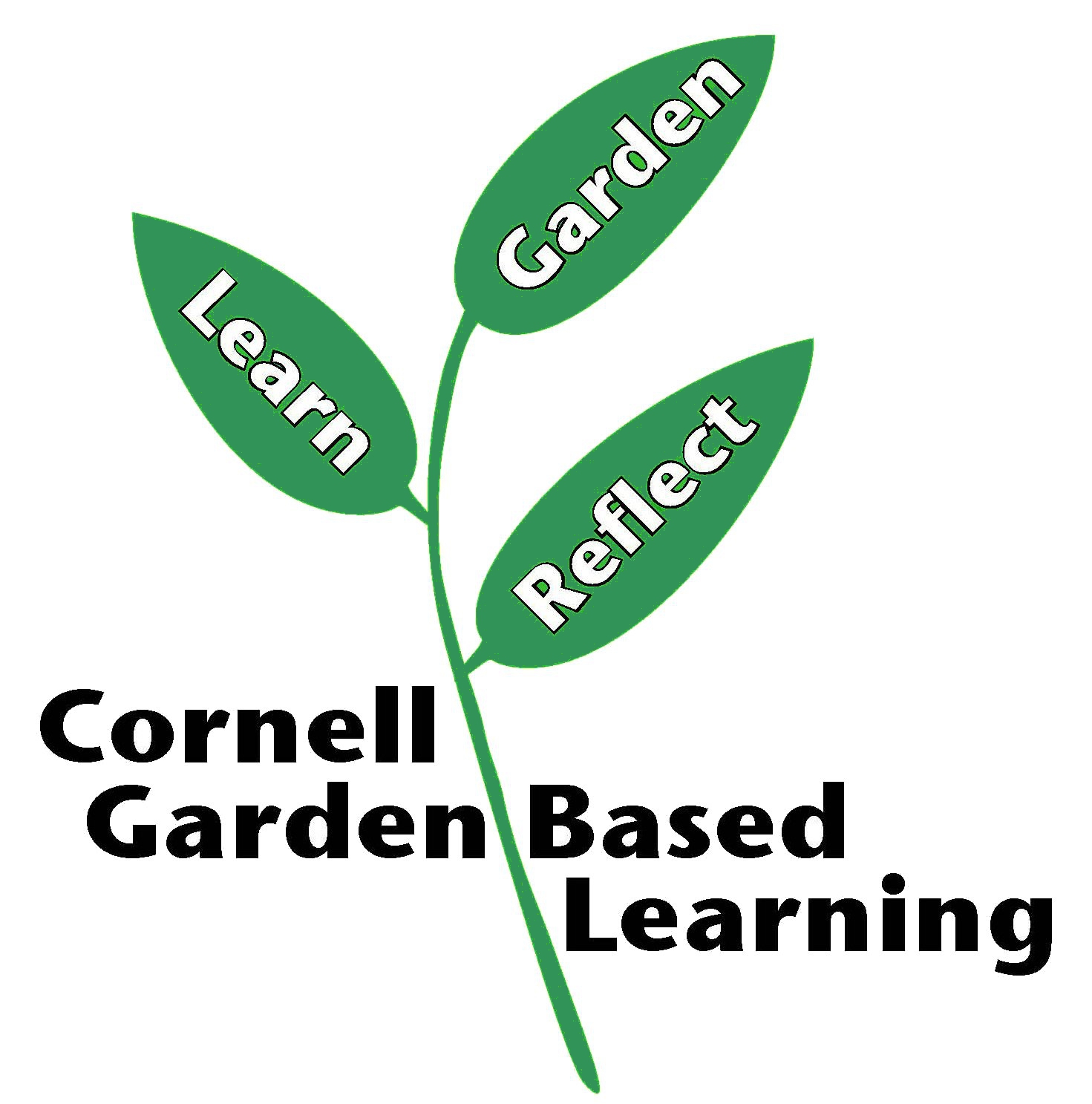 Date Published/Updated: April 2019